Kultūros paveldo objekto būklės tikrinimo taisyklių priedas Kauno miesto savivaldybės administracijos Kultūros paveldo skyrius(dokumento sudarytojo pavadinimas)KULTŪROS PAVELDO OBJEKTO BŪKLĖS PATIKRINIMO AKTAS2016-06-13		Nr. 55-16-20(data)		KAUNAS(užpildymo vieta)FOTOFIKSACIJA(kultūros vertybės kodas 28038)Data 2016-06-13Fotografavo Andrijana Filinaitė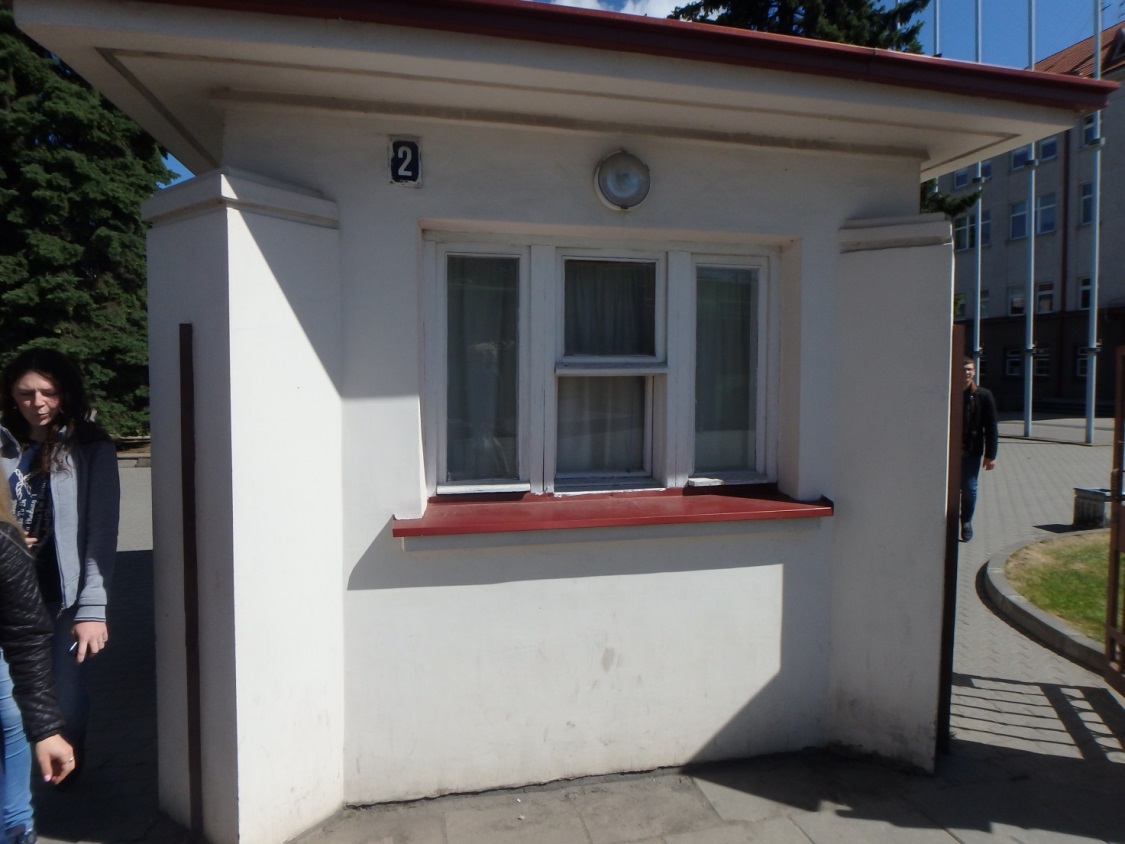 (F-1) Kauno klinikų statinių komplekso sarginė, P fasadas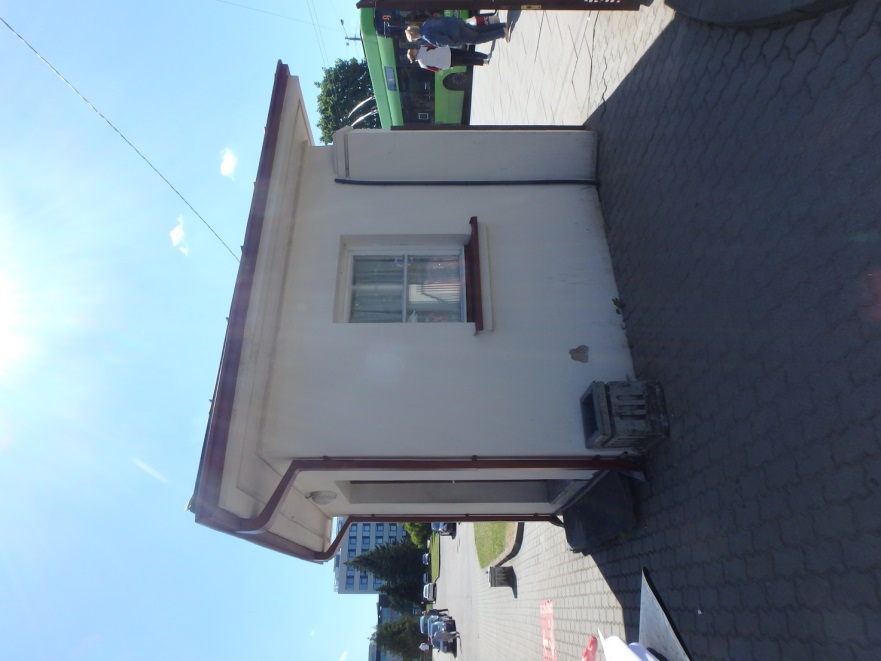 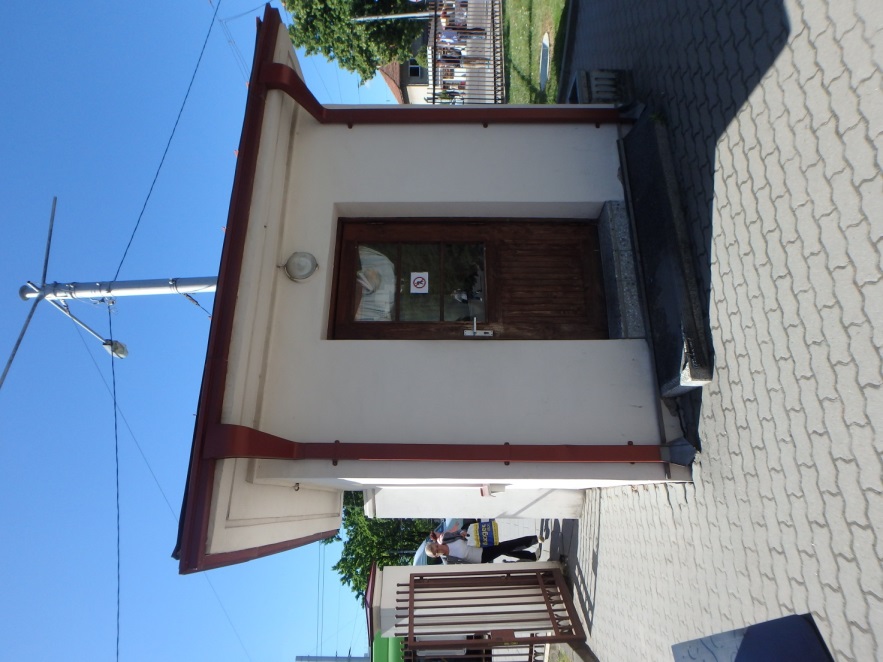 (F-2) Sarginė, V fasadas		             (F-3) Sarginė, Š fasadas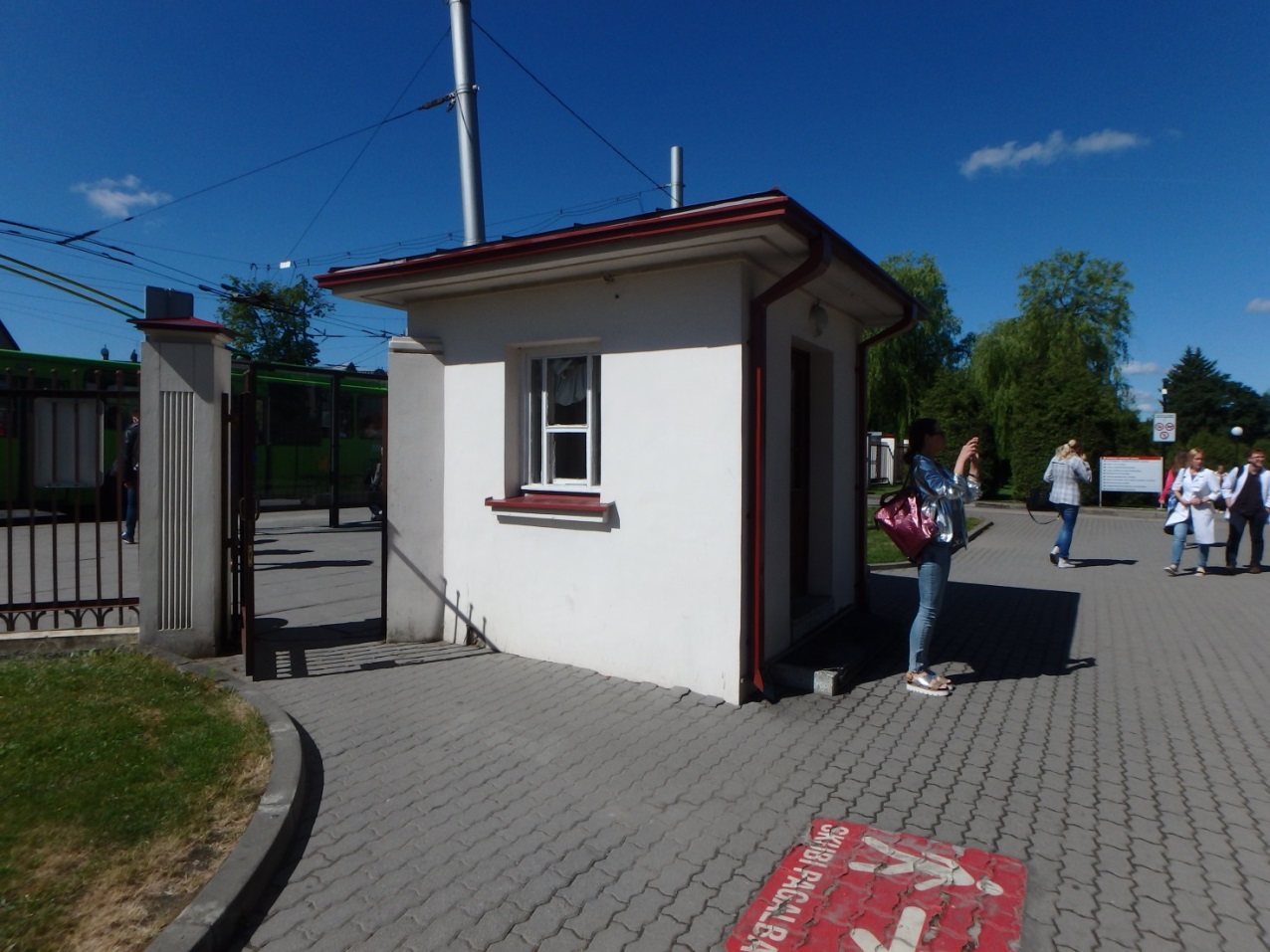            (F-4) Sarginė, R fasadas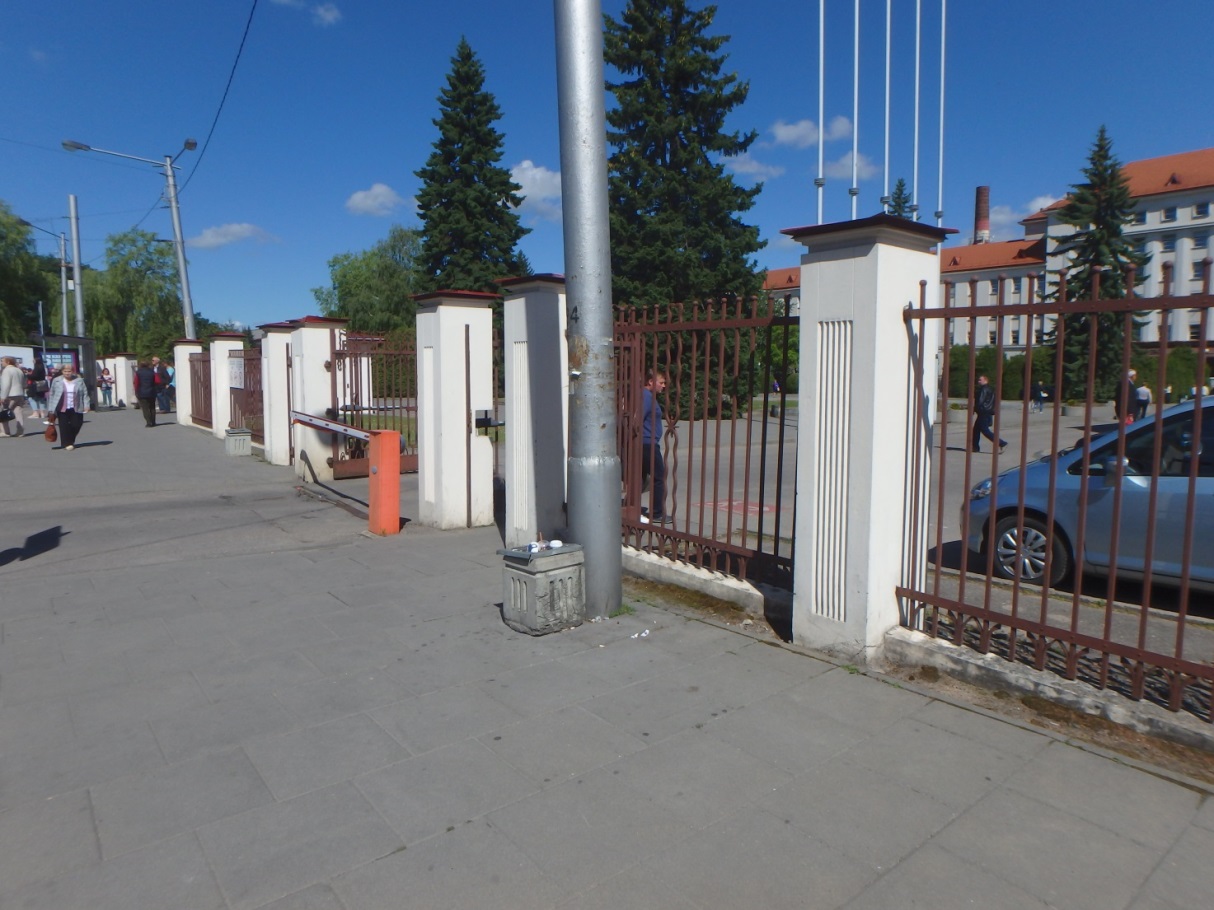                (F-5) Tvoros su vartais fragmentas, R vartų dalis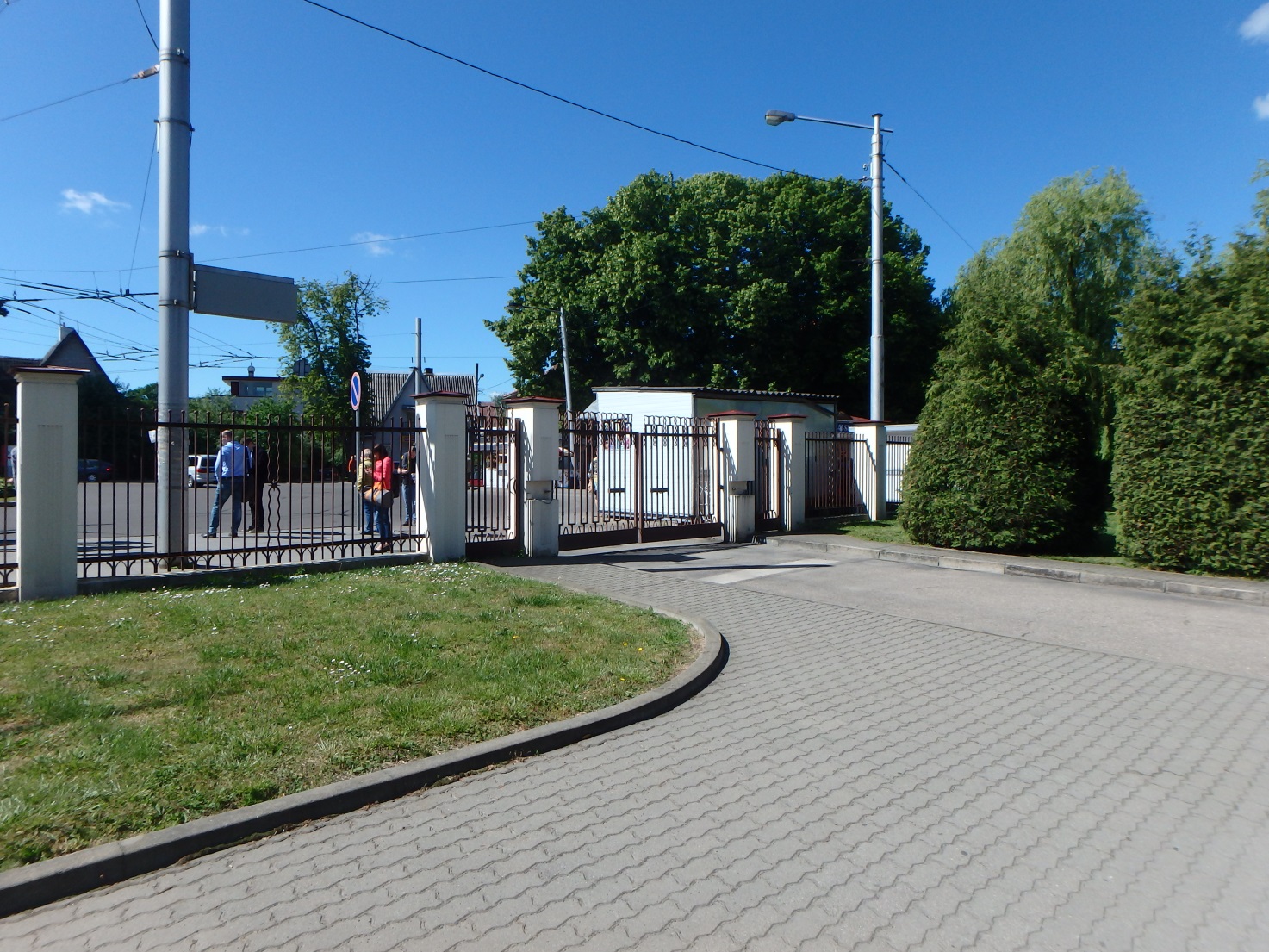 (F-6) Tvoros su vartais fragmentas, V vartų dalis